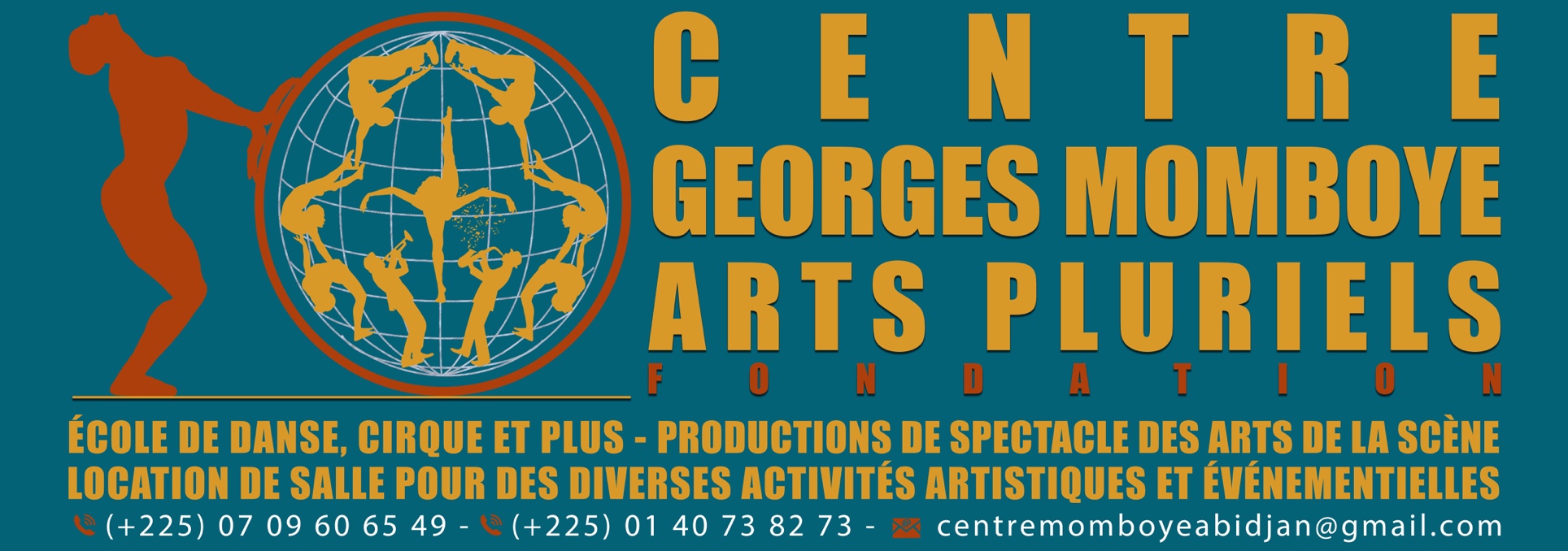 PROGRAMME DE COURS